NOC	CME/15/1لوائح الاتصالات الدوليةتمهيـدMOD	CME/15/2#108971	مع الاعتراف الكامل بالحق السيادي لكل في تنظيم اتصالاته، تكمل الأحكام الواردة في هذه  للاتصالاتبغية بلوغ أهداف الاتحاد الدولي للاتصالات المتمثلة في تشجيع تنمية خدمات الاتصالات وتحسين تشغيلها، مع إفساح المجال في التنمية المتسقة للوسائل المستخدمة في الاتصالات على الصعيد العالمي.الأسباب:	مصطلح "الدولة" هو المصطلح المستخدم في الدستور والاتفاقية.NOC	CME/15/3المـادة 1موضوع اللوائح وغايتهاMOD	CME/15/4#109022	1.1	 أ )	تضع هذه اللوائح المبادئ العامة المتعلقة بتوفير وتشغيل الخدمات الدولية للاتصالات المقدمة إلى الجمهور وبوسائل النقل الأساسية الدولية للاتصالات المستخدمة لتوفير هذه الخدمات. .الأسباب:	لا يقتصر هذا المقترح على تعريف مجال التطبيق الخاص بلوائح الاتصالات الدولية، وإنما يلزم الدول الأعضاء أيضاً بفرض هذه اللوائح على شركات التشغيل الوطنية في إطار توفير خدمات الاتصالات الدولية.MOD	CME/15/5#109043		ب)	تعترف هذه اللوائح، في المادة 9، بحق السماح بترتيبات خاصة.الأسباب:	التعديل المدخل على هذا المقترح ذو طابع صياغي محض.ADD	CME/15/6#109063A		ج)	تقر هذه اللوائح بضرورة أن تتخذ الدول الأعضاء التدابير اللازمة لمنع انقطاع الخدمات وتضمن عدم تسبب وكالات التشغيل التابعة لها في وقوع أضرار بوكالات التشغيل التابعة لدول أعضاء أخرى تعمل طبقاً لأحكام هذه اللوائح.الأسباب:	عندما يقوم مشغل في البلد A بتسيير الحركة كالمتعاد نحو البلد B، ولكن الحركة لا تكتمل نظراً لمشاكل تتعلق بالتوصيل البيني أو بإتمام الحركة الدولية بين مشغلي البلد B، فهذا يؤثر سلباً على الإيرادات ونوعية خدمة المشغل في بلد المصدر.ADD	CME/15/7#109083B		د )	تقر هذه اللوائح منح أولوية مطلقة للاتصالات المتعلقة بسلامة الأرواح، بما في ذلك اتصالات الاستغاثة واتصالات الطوارئ واتصالات الإغاثة في حالات الكوارث كما هو منصوص عليه في المادة.الأسباب:	هذا الاقتراح مطابق لاتفاقية تامبيري بشأن اتصالات الطوارئ والاستغاثة.ADD	CME/15/8#109103C		ﻫ )	تتعاون الدول الأعضاء بغرض تنفيذ لوائح الاتصالات الدولية.الأسباب:	سيكون هذا الحكم بشأن التعاون الدولي ضرورياً لتنفيذ لوائح الاتصالات الدولية.NOC	CME/15/94	2.1	يعني مصطلح "الجمهور" في هذه اللوائح السكان، بمن فيهم الأجهزة الحكومية والأشخاص الاعتباريون.MOD	CME/15/10#109145	3.1	هذه اللوائح التوصيل البيني وإمكانيات التشغيل البيني الاتصالات على الصعيد العالمي، التنمية المتسقة للوسائل التقنية وتشغيلها الفعال، وفعالية الخدمات الدولية للاتصالات وفائدتها وتيسّرها للجمهور.الأسباب:	ضرورة إدراج الأحكام المتصلة بالأمن والثقة.MOD	CME/15/11#109156	4.1	يجب ألا تعتبر الإشارات الواردة في هذه اللوائح إلى توصياتأنها تعطي لتلك التوصيات ذات الوضع القانوني الذي تتمتع به اللوائح.الأسباب:	يسمح هذا الحكم بجعل تطبيق بعض توصيات قطاع تقييس الاتصالات إلزامياً نظراً لأن لوائح الاتصالات الدولية ليست بلوائح لقطاع معين.MOD	CME/15/12#109177	5.1	يتوقف توفير وتشغيل الخدمات الدولية للاتصالات في كل علاقة على اتفاق متبادل بين.الأسباب:	تؤثر اتفاقات بين الدول الأعضاء أو بين الدول الأعضاء ووكالات التشغيل المعترف بها تأثيراً مباشراً على تقديم خدمة اتصالات دولية. وفي هذه الحالة، يُقترح الاحتفاظ بمصطلح "الدول الأعضاء" وإلغاء مصطلح "إدارة".MOD	CME/15/13#109238	6.1	، قدر الإمكان، ذات الصلة الصادرة عن الأسباب:	المؤتمر العالمي للاتصالات الدولية ليس بمؤتمر لقطاع معين.MOD	CME/15/14#109279	7.1	أ )	 تعترف هذه اللوائح لكل عضو بحقه في أن ترخيصاً صادراً عنه على  العاملة على أراضيه التي تقدم للجمهور خدمة دولية للاتصالات رهناً بتشريعه الوطني وإذا ما قرر ذلك.الأسباب:	تتمتع الدول الأعضاء بحقها السيادي في فرض التزامات وفقاً لتشريعها الوطني على جميع وكالات التشغيل وليس فقط على وكالات التشغيل المعترف بها.SUP	CME/15/15الأسباب:	هذا الحكم مشابه جداً للحكم 6.1. وينبغي حذفه لتفادي التكرار. كما أن المقترح الوارد في الرقم 6.1 ملزم بشكل أكبر.SUP	CME/15/16الأسباب:	حُذف لأنه مماثل للبند .1.1ﻫ).NOC	CME/15/1712	8.1	تطبّق أحكام هذه اللوائح أياً كانت وسيلة الإرسال المستخدمة، شرط ألا تكون متعارضة مع أحكام لوائح الراديو.NOC	CME/15/18المـادة 2تعريفاتNOC	CME/15/1913	تُطبّق التعريفات التالية لأغراض هذه اللوائح. غير أن هذه المصطلحات والتعريفات لا تنطبق بالضرورة في حالات أخرى.NOC	CME/15/2014	1.2	اتصال: كل إرسال أو بث أو استقبال لعلامات أو إشارات أو كتابات أو صور أو أصوات أو معلومات من أي نوع كانت بواسطة أنظمة سلكية أو راديوية أو بصرية أو غيرها من الأنظمة الكهرمغنطيسية.ADD	CME/15/21#1094314A	1A.2	الاتصالات/تكنولوجيا المعلومات والاتصالات: كل إرسال أو بث أو استقبال لعلامات أو إشارات أو كتابات أو صور أو أصوات أو معلومات من أي طبيعة كانت بواسطة أنظمة سلكية أو راديوية أو بصرية أو غيرها من الأنظمة الكهرمغنطيسية.NOC	CME/15/2215	2.2	خدمة دولية للاتصالات: تقديم قدرة اتصالات بين مكاتب أو محطات اتصالات من أي نوع كانت، واقعة في بلدان مختلفة أو مملوكة من بلدان مختلفة.ADD	CME/15/23#1094715A	2A.2	خدمة دولية للاتصالات/تكنولوجيا المعلومات والاتصالات: تقديم قدرة اتصالات تشمل ما يلي، دون أن تقتصر عليه: تقديم قدرة اتصالات في خدمة التجوال وخدمة البرق العمومية الدولية والتلكس وخدمات إنهاء الحركة (بما فيها إنهاء حركة الإنترنت)، وأي نوع من خدمات توفير الدارات، وغيرها من الخدمات التي تدخل في إطار توفير خدمات الاتصالات الدولية، بين مكاتب أو محطات اتصالات من أي نوع كانت، تقع في بلدان مختلفة أو تملكها بلدان مختلفة.MOD	CME/15/2416	3.2	صادر عن: رئيس دولة، أو رئيس حكومة أو أحد أعضاء حكومة، أو القائد الأعلى للقوات المسلحة البرية أو البحرية أو الجوية، أو الموظفين الدبلوماسيين أو القنصليين، أو الأمين العام للأمم المتحدة، أو رؤساء الأجهزة الرئيسية للأمم المتحدة، أو محكمة العدل الدولية، أو الرد على برقية حكومية.MOD	CME/15/25#1095017	4.2	اتصالات خدمةالاتصالات التي تتعلق بالاتصالات العمومية الدولية والمتبادلة بين:-	؛-	وكالات التشغيل المعترف بها؛-	رئيس المجلس، الأمين العام، نائب الأمين العام، مديري، أعضاء، غيرهم من ممثلي الاتحاد أو موظفيه المفوضين، بمن فيهم العاملون في مهمة رسمية خارج مقر الاتحاد.MOD	CME/15/2619	1.5.2	اتصال يمكن أن يتم تبادله أثناءدورات مجلس الاتحاد الدولي للاتصالات،مؤتمرات واجتماعات الاتحاد الدولي للاتصالاتبين ممثلي أعضاء مجلس ، وأعضاء الوفود، وكبار موظفي ومعاونيهم المفوضين المشتركين في مؤتمرات واجتماعات الاتحاد الدولي للاتصالات من جهة، وإدارتهم أو وكالتهم المعترف بها أو الاتحاد الدولي للاتصالات من جهة أخرى، ويكون متعلقاً إما بالمسائل التي يعالجها مجلس ومؤتمرات الاتحاد الدولي للاتصالات واجتماعاته، وإما بالاتصالات العمومية الدولية.MOD	CME/15/2720	2.5.2	اتصال خاص يمكن أن يتم تبادله أثناء دورات مجلس الاتحاد الدولي للاتصالات ومؤتمراته واجتماعاته، من قِبل ممثلي أعضاء مجلس، وأعضاء الوفود، وكبار موظفي المشاركين في مؤتمرات واجتماعات الاتحاد الدولي للاتصالات، وموظفي أمانة الاتحاد المنتدَبين إلى مؤتمرات واجتماعات الاتحاد الدولي للاتصالات لتمكينهم من الاتصال ببلد إقامتهم.MOD	CME/15/28#1095521	6.2	طريق دولي: الوسائل والمنشآت الواقعة في بلدان مختلفة.MOD	CME/15/29#1095822	7.2	العلاقة: تبادل للحركة بين بلدين انتهائيين يتعلق دائماً بخدمة محددة، عندما يوجد بين :23	 أ )	وسيلة لتبادل الحركة في هذه الخدمة المحددة:-	بدارات مباشرة (علاقة مباشرة)،-	أو بواسطة نقطة عبور في بلد ثالث (علاقة غير مباشرة)،24	ب)	عادة، تصفية حسابات .MOD	CME/15/30#1096025	8.2	رسم المحاسبة: رسم يحدَّد بالاتفاق بين لعلاقة معينة ويُستخدم لوضع الحسابات الدولية .MOD	CME/15/31#1096226	9.2	رسم التحصيل: رسم تضعهوتحصله من عملائها مقابل استخدام خدمة دولية للاتصالات.MOD	CME/15/32#1096527	10.2	تعليمات: مجموعة أحكام مستمدة من توصية أو توصيات صادرة عن وتتناول إجراءات التشغيل العملية لتداول حركة الاتصالات (مثلاً القبول والإرسال والمحاسبة).ADD	CME/15/33#1096827A	11.2	أسعار العبور: سعر تحدده نقطة العبور في بلد ثالث (علاقة غير مباشرة).ADD	CME/15/34#1097027B	12.2	أسعار إنهاء الحركة: سعر تحدده وكالة تشغيل عند المقصد لإنهاء الحركة الواردة بغض النظر عن المنشأ.ADD	CME/15/35#1097227C	13.2	الرسائل الاقتحامية: معلومات ترسل عبر شبكات الاتصالات كنص أو صوت أو صورة أو بيانات ملموسة مستعملة في سطح بيني بين الإنسان والآلة وتتسم بطابع إعلاني أو تتكون من رسالة خالية من المضمون، في آن واحد أو خلال فترة قصيرة من الزمن إلى عدد كبير من العناوين المحددة بدون موافقة المرسل إليه (المستلم) على استلام هذه المعلومات أو معلومات من هذا القبيل.ADD	CME/15/36#1097427D	14.2	المحور: مركز عبور (أو مشغل شبكة) يقدم للمشغلين الآخرين خدمة إتمام حركة الاتصالات باتجاه مقاصد محددة مُدرجة في العرض.ADD	CME/15/37#1097627E	15.2	التمحور: ينطوي تسيير حركة الاتصالات بأسلوب التمحور على استعمال تسهيلات المحور لإتمام حركة الاتصالات باتجاه مقاصد أخرى مع دفع الرسوم المستحقة بالكامل للمحور.ADD	CME/15/38#1098027F	16.2	الاحتيال: هو استخدام خدمات أو مرافق الاتصالات الدولية العامة بنيّة تجنب سداد المستحقات؛ أو بدون سدادها على النحو السليم أو بدون سدادها مطلقاً أو بحمل شخص آخر على سدادها؛ من خلال إساءة استخدام موارد الترقيم أو غير ذلك من الممارسات الخادعة من أجل الحصول على مكاسب شخصية أو مالية من استعمال هذه المرافق والخدمات يمكن أن تؤدي إلى وقوع ضرر فعلي أو محتمل أو خسارة مالية لفرد آخر أو مجموعة أخرى.الأسباب:	يشمل هذا التعريف جميع جوانب الاحتيال على نحو أفضل.ADD	CME/15/39#1098327G	17.2	خدمة الاتصالات العالمية (GTS): هي خدمة تمكّن من إقامة الاتصال من خلال رقم عالمي بين مشتركين ليس لموقعهم الفعلي أو للولاية القضائية الوطنية التي تخصهم تأثير على التعريفات التي ستحدد من أجل استعمال الخدمة؛ وهي خدمة تلبي وتلتزم بالمعايير الدولية المقبولة المعترف بها، وتقدمها عبر شبكة الاتصالات العامة وكالات التشغيل التي حصلت على موارد الترقيم ذات الصلة من قطاع تقييس الاتصالات.ADD	CME/15/4027GA	18.2	التسليم الدولي لرقم الطرف الطالب (ICPND): تسليم رقم الطرف الطالب عبر الحدود بين البلدان.ADD	CME/15/41#1098527H	19.2	تعرف هوية المصدر: تعرف هوية المصدر خدمة تتوفر بواسطتها للطرف القائم بإنهاء النداء إمكانية تلقي معلومات هوية من أجل تحديد هوية مصدر الاتصال.ADD	CME/15/42#1098727I	20.2	اتصالات الطوارئ/الاستغاثة: فئة خاصة من الاتصالات تمنح أولوية مطلقة لإرسال واستقبال المعلومات المتعلقة بسلامة الأرواح في البحر أو في البر أو في الجو أو في الفضاء والمعلومات ذات الأهمية الخاصة المتعلقة بالحالات الوبائية للإنسان أو الحيوان الصادرة عن منظمة الصحة العالمية.ADD	CME/15/43#1098927J	21.2	بيانات شخصية: أي معلومات تتعلق بشخص طبيعي (موضوع البيانات الشخصية)، يحدد أو يمكن تحديده انطلاقاً من هذه المعلومات.ADD	CME/15/44#1099127K	22.2	سلامة شبكة الاتصالات الدولية: قدرة شبكة الاتصالات الدولية على نقل الحركة الدولية.ADD	CME/15/45#1099327L	23.2	استقرار شبكة الاتصالات الدولية: قدرة شبكة الاتصالات الدولية على نقل الحركة الدولية في حالة تعطل عقد أو وصلات الاتصالات وكذلك في مواجهة أعمال التخريب الداخلية والخارجية، والقدرة على العودة إلى الحالة الأصلية.ADD	CME/15/46#1099527M	24.2	أمن شبكة الاتصالات الدولية: قدرة شبكة الاتصالات الدولية على الصمود أمام أعمال داخلية وخارجية التي تستهدف زعزعة استقرارها والتأثير سلباً على قيامها بوظائفها.ADD	CME/15/47#1099727N	25.2	التجوال الدولي: منح المشترك فرصة استعمال خدمات اتصالات تقدمها وكالات تشغيل أخرى، على الرغم من عدم وجود اتفاق بين المشترك وهذه الوكالات.ADD	CME/15/48#1099927O	26.2	التوصيل البيني وفق بروتوكول الإنترنت: يشير التوصيل البيني وفق بروتوكول الإنترنت إلى الحلول التقنية والتجارية والقواعد اللازمة لضمان إيصال حركة بروتوكول الإنترنت عبر الشبكات المختلفة.ADD	CME/15/49#1100127P	27.2	الإيصال بجودة الخدمة من طرف إلى طرف والإيصال بأفضل جهد: إن الإيصال بجودة الخدمة من طرف إلى طرف يشير إلى توفير وحدة بيانات الرزمة وفق أهداف للأداء من طرف إلى طرف محددة مسبقاً؛ ويشير الإيصال بأفضل جهد إلى توفير وحدة بيانات الرزمة دون أهداف للأداء محددة مسبقاً.NOC	CME/15/50المـادة 3الشبكة الدوليةMOD	CME/15/51#1100428	1.3	الأعضاء على ضمان تعاون في إنشاء وتشغيل وصيانة الشبكة الدولية بغية توفير خدمة ذات نوعية مرضية 		.الأسباب:	ينبغي أن تكون الدول الأعضاء قادرة على التدخل عند تدهور نوعية الخدمة ويتعين عليها بهذه الصدد أن تتخذ التدابير اللازمة بهذا الشأن. ويمكن أيضاً مجرد الإشارة إلى توصيات قطاع تقييس الاتصالات ذات الصلة.MOD	CME/15/52#1100929	2.3	 لتلبية الاحتياجات من خدمات الاتصالات الدولية والطلب عليها.الأسباب:	يجوز للدولة أن تتدخل لوضع سياسات لتلبية الاحتياجات من خدمات الاتصالات الدولية والطلب عليها (حالة إنهاء الحركة الدولية الواردة).MOD	CME/15/53#1101330	3.3	تحدد  بالاتفاق المتبادل، المسيرات الدولية الواجب استخدامها.الأسباب:	تقترح هذه المادة تعزيز مراقبة الدولة للتحكم في الحركة الدولية. ولا يمكن للدولة تحديد المسيرات على الصعيد الدولي ولكن بإمكانها تنظيم شروط إنهاء الحركة الدولية على الصعيد الوطني.MOD	CME/15/5431	4.3	شرط التقيّد بالتشريع الوطني، يحق لكل مستعمل له نفاذ إلى الشبكة الدولية المنشأة من أن يبث حركة. ADD	CME/15/55#1102831A	5.3	تكفل الدول الأعضاء ألا تستعمل الموارد الدولية للتسمية والترقيم والعنونة وتعرف الهوية إلا الجهة المخصَّصة لها وللأغراض التي خُصصت لها فقط؛ وألا تُستعمل الموارد غير المخصصة. ويجب تطبيق أحكام توصيات قطاع تقييس الاتصالات ذات الصلة.الأسباب:	يمنع هذا الحكم استعمال موارد الترقيم لبلد ما من جانب بلدان أخرى ويلزم المشغلين باستخدام رمزهم الدليلي فقط.ADD	CME/15/56#1104031B	6.3	تضمن الدول الأعضاء أو وكالات التشغيل المشاركة في مسير اتصالات - خاصة في عُقد العبور - توفير ونقل وإحالة تسليم رقم الطرف الطالب دولياً وتعرف هوية الخط الطالب أو تعرف هوية المصدر، وسلامة هذه العمليات في الاتصال من طرف إلى طرف، وذلك إلى أقصى قدر ممكن عملياً، طبقاً للتوصيات ذات الصلة الصادرة عن قطاع تقييس الاتصالات. ويجوز للدول الأعضاء، لأغراض خصوصية البيانات وحمايتها، أن تسمح بحجب معلومات خلاف الرموز الدليلية للبلدان ورموز تعرف هوية وكالات التشغيل أو ما يعادلها من معرفات هوية المصدر، على أن تتاح هذه المعلومات التي يتم حجبها لوكالات إنفاذ القوانين المخولة على النحو الواجب.الأسباب:	هذه المادة ضرورية في إطار مكافحة الاحتيال. ويدعو هذا المقترح شركات التشغيل بوضوح إلى تحديد مصدر الطرف الطالب.ADD	CME/15/57#1104931C	7.3	يجب على الإدارات أن تتخذ التدابير المناسبة على الصعيد الوطني لضمان أن تقوم جميع الأطراف (بما في ذلك وكالات التشغيل المخولة من الدول الأعضاء) المشاركة في توفير التوصيل الدولي للإنترنت بالتفاوض بشأن الترتيبات التجارية الثنائية والموافقة عليها، أو أنواع أخرى من الترتيبات بين الإدارات والتي تسمح بإقامة التوصيل الدولي المباشر للإنترنت بحيث تراعي الحاجة المحتملة إلى التعويض بين الإدارات المذكورة لقيمة عناصر مثل تدفق الحركة وعدد المسيرات والتغطية الجغرافية وتكلفة الإرسال الدولي وإمكانية تطبيق التأثيرات الخارجية للشبكة.الأسباب:	تبرز هذه المادة روح التوصية ITU-T D.50 بشأن التوصيل الدولي للإنترنت التي تقترح نموذجاً اقتصادياً لا يقوم على العبور وإنما على تقاسم إيرادات التوصيل الدولي للإنترنت. NOC	CME/15/58المـادة 4الخدمات الدولية للاتصالاتMOD	CME/15/59#1105532	1.4	على إنشاء الاتصالات وأن تسعى إلى  بشكل عام للجمهور في الوطنية.الأسباب:	توضيح دور الدولة ووكالات التشغيل على نحو جيد.MOD	CME/15/60#1105833	2.4	الأعضاء تعاون في إطار هذه اللوائح لتوفير، بالاتفاق المتبادل، طائفة عريضة من خدمات الاتصالات الدولية، التي ينبغي لها أن تكون مطابقة، إلى أبعد مدى ممكن عملياً، للتوصيات ذات الصلة الصادرة .الأسباب:	في إطار تشغيل الشبكات، يمكن استعمال جميع توصيات الاتحاد دون الاقتصار على تلك الصادرة عن قطاع تقييس الاتصالات.MOD	CME/15/61#1106334	3.4	رهناً بالقوانين الوطنية، الأعضاء إلى تأمين قيام  ما إلى أبعد مدى ممكن عملياً، بتوفير وصيانة نوعية خدمة تتجاوز حداً أدنى للتوصيات ذات الصلة الصادرة عن فيما يتعلق بما يلي:MOD	CME/15/62#1106735	 أ )	النفاذ إلى الشبكة الدولية بالنسبة إلى المستعملين الذين يستخدمون مطاريف أُجيز توصيلها بالشبكة ولا تسبّب ضرراً للمنشآت التقنية ولا للعاملين؛الأسباب:	يسمح هذا الاقتراح بزيادة توضيح طبيعة الضرر الذي قد تسببه الشبكة.MOD	CME/15/63#1107036	ب)	الوسائل والخدمات الدولية للاتصالات الميسّرة للزبائن لاستخدامهم؛الأسباب:	يتعلق الأمر بجميع وسائل الاتصالات سواء كانت متخصصة أم لا.MOD	CME/15/64#1107337	ج)	شكل واحد من  الاتصالات على الأقل يسهل للجمهور النفاذ إليه، بما في ذلك الأشخاص الذين يمكن ألا يكونوا مشتركين في خدمة اتصالات معينة؛الأسباب:	إدخال مصطلح "خدمات" يبين أن هذا الأمر يخص الخدمات تحديداً. MOD	CME/15/65#1107538	د )	إمكانية التشغيل البيني بين خدمات مختلفة، عند الاقتضاء، لتسهيل  الاتصالات.الأسباب:	كما هو الحال في البند ج) أعلاه، يفضل استخدام مصطلح "خدمات الاتصالات الدولية".ADD	CME/15/66#1108238A	4.4	يجب أن تكفل الدول الأعضاء قيام وكالات التشغيل التي تقدم خدمات الاتصالات الدولية، بما في ذلك التجوال، بتزويد المشتركين بمعلومات عن التعريفات، بما في ذلك الرسوم والضرائب. وينبغي لكل مشترك أن يكون قادراً على النفاذ إلى هذه المعلومات واستلامها في الوقت المناسب وبالمجان عند التجوال (الدخول في التجوال)، إلا إذا قام المشترك برفض استلام هذه المعلومات سابقاً.الأسباب:	إن شفافية أسعار خدمات الاتصالات الدولية وإطلاع المستهلكين على أسعار الخدمة المقدمة، سواء تعلق الأمر بخدمة التجوال أم لا، حق أساسي ويجب في إطار لوائح الاتصالات الدولية هذه تذكير الدول الأعضاء باحترام حقوق المستهلك هذه. ADD	CME/15/67#1108838B	5.4	نظراً للخصائص التي تتميز بها خدمات الاتصالات العالمية، حيث تجمع بين خواص خدمات الاتصالات الدولية فضلاً عن الخواص التي تنفرد بها في شكل النفاذ في كل مكان وفقاً للتشريعات المحلية والرموز الدليلية القطرية التي تُخص بها بما يتيح للمشتركين الحصول على رقم واحد في العالم، فإن التشريعات الوطنية يمكن أن تدخل وتطبق خدمات الاتصالات العالمية ضمن القانون الوطني، لضمان النظر إلى خدمة الاتصالات العالمية على أنها خدمات محلية في الولاية القضائية ذات الصلة.الأسباب:	يجب تحديد الخدمات العالمية للاتصالات في الولايات القضائية التي تستخدم فيها هذه الخدمات.ADD	CME/15/68#1109138C	6.4	تتخذ الدول الأعضاء تدابيرَ تكفل تزويد المستعملين الزائرين بخدمات اتصالات للتجوال الدولي تتسم بمستويات مرضية من الجودة تضارع المستويات المقدمة للمستعملين المحليين.الأسباب:	احترام مبدأ المساواة في المعاملة في تقديم الخدمات بين المستعملين المحليين والمستعملين المتجولين.ADD	CME/15/69#1109338D	7.4	يتعين على وكالات التشغيل أن تتعاون في تطوير توصيلات بينية دولية وفق بروتوكول الإنترنت توفر الإيصال بأفضل جهد والإيصال بجودة الخدمة من طرف إلى طرف على حد سواء. وينبغي أن يظل الإيصال بأفضل جهد يشكل أساس تبادل حركة بروتوكول الإنترنت الدولية.الأسباب:	يتعلق الأمر بتهيئة ظروف مؤاتية لتطوير توصيلات بينية دولية وفق بروتوكول الإنترنت.ADD	CME/15/70#1109538E	8.4	تشجع الدول الأعضاء إبرام اتفاقات فيما بينها بشأن النفاذ إلى الخدمات المتنقلة في مناطق حدودية محددة من أجل تفادي أو تخفيف رسوم التجوال غير المقصود.الأسباب:	يوفر هذا الحكم الحماية للمشتركين على الحدود الذين كثيراً ما يتضررون من خدمة تجوال لا يرغبون فيها.NOC	CME/15/71المـادة 5سلامة الحياة البشرية وأولوية الاتصالاتMOD	CME/15/72#1109739	1.5	تستفيد الاتصالات المتعلقة بسلامة الحياة البشرية، اتصالات الاستغاثة ، من حق مطلق في الإرسال، وتتمتع، حيثما يكون ذلك ممكناً تقنياً، بأولوية مطلقة على جميع الاتصالات الأخرى، وفقاً للمواد ذات الصلة من الاتفاقية  والتوصيات ذات الصلة الصادرة عن .الأسباب:	يرمي هذا الحكم إلى دمج المواد ذات الصلة من الاتفاقية والدستور والقرارات والتوصيات ذات الصلة الصادرة عن الاتحاد المتعلقة بالأمن وحماية الحياة البشرية.ADD	CME/15/73#1110239A	1A.5	تضمن الدول الأعضاء منح أولوية مطلقة للاتصالات المتعلقة بسلامة الأرواح (الاستغاثة)، بما في ذلك عمليات الوقاية والإغاثة والتخفيف في حالات الطوارئ.الأسباب:	يتعلق الأمر بتعزيز تنفيذ قرارات الاتحاد والمنظمات الدولية الأخرى فيما يتعلق بالأولوية المعطاة للاتصالات في حالات الطوارئ.MOD	CME/15/74#1110340	2.5	تتمتع الاتصالات الحكومية، بما فيها الاتصالات المتعلقة بتطبيق بعض أحكام ميثاق الأمم المتحدة، حيثما يكون ذلك ممكناً تقنياً، بالأولوية على جميع الاتصالات الأخرى خلاف تلك المشار إليها في الرقم 39، وفقاً للأحكام ذات الصلة من الاتفاقية، مع المراعاة الواجبة للتوصيات ذات الصلة الصادرة عن .الأسباب:	تحديث صياغي.MOD	CME/15/75#1110541	3.5	ترد الأحكام الناظمة لأولوية الاتصالات الأخرى في التوصيات ذات الصلة الصادرة عن .الأسباب:	تحديث صياغي.ADD	CME/15/76#1110941A	4.5	على الرغم من أحكام الفقرتين 4.1 و6.1 من المادة 1 ولتجسيد الغرض الوارد في التمهيد؛ وفي الفقرة 3.1 من المادة 1؛ وفي الفقرة 3.3 من المادة 3؛ ومع مراعاة الفقرة 1.3 من المادة 3، تشجع الدول الأعضاء، وكالات التشغيل العاملة على أراضيها وتقدم خدمات اتصالات دولية للجمهور، على تطبيق توصيات الاتحاد المتعلقة بسلامة الأرواح، والاتصالات ذات الأولوية واستعادة القدرة على العمل بعد الكوارث واتصالات الطوارئ.الأسباب:	يتعلق الأمر بتعزيز تنفيذ توصيات الاتحاد ذات الصلة في مجال الاتصالات في حالات الطوارئ.ADD	CME/15/7741B	5.5	تسعى الدول الأعضاء إلى التنسيق لوضع رقم وحيد لخدمات الطوارئ على المستويات الوطنية ودون الإقليمية والإقليمية والعالمية مع مراعاة توصيات الاتحاد.الأسباب:	اتباع نهج تدريجي في وضع رقم وحيد لتيسير النفاذ إلى خدمات الطوارئ على المستوى العالمي.ADD	CME/15/78#1111341C	6.5	تضمن الدول الأعضاء قيام وكالات التشغيل بإبلاغ جميع المستعملين بمن فيهم مستعملو خدمة التجوال في الوقت المناسب ومجاناً بالرقم الذي ينبغي استخدامه للنداءات الموجهة إلى خدمات الطوارئ.الأسباب:	احترام مبدأ المساواة في معاملة المشتركين المحليين والمتجولين.ADD	CME/15/79#11115المـادة 5Aالثقة والأمن في الاتصالات/تكنولوجيا المعلومات والاتصالاتالأسباب:	يتعلق الأمر بوضع مادة لضمان الثقة والأمن في الاتصالات/تكنولوجيا المعلومات والاتصالات وحماية الخصوصية.ADD	CME/15/80#1111741D	1.5A	تتعاون الدول الأعضاء لتعزيز الثقة لدى المستعملين، وبناء الطمأنينة وحماية البيانات وسلامة الشبكات؛ والنظر في التهديدات الحالية والمحتملة التي تهدد تكنولوجيا المعلومات والاتصالات؛ والتعامل مع المسائل الأخرى المتصلة بأمن المعلومات وأمن الشبكات.ADD	CME/15/81#1111741DA	2.5A	تتعاون الدول الأعضاء مع القطاع الخاص على منع وكشف ومواجهة الجرائم السيبرانية وإساءة استعمال تكنولوجيا المعلومات والاتصالات عن طريق: وضع خطوط توجيهية تأخذ في الاعتبار الجهود الجارية في هذه المجالات؛ والنظر في التشريعات التي تسمح بإجراء تحقيق فعال في حالات إساءة الاستعمال ومقاضاة مرتكبيها؛ وتشجيع الجهود الفعالة في مجال المساعدات المتبادلة؛ وتعزيز الدعم المؤسسي على المستوى الدولي لمنع مثل هذه الحوادث وكشفها وإصلاح ما يترتب عليها؛ وتشجيع التعليم والنهوض بالوعي العام.ADD	CME/15/82#1111741DB	3.5A	تتعاون الدول الأعضاء لتنسيق القوانين والولايات القضائية والممارسات الوطنية في المجالات التالية: التحقيق في الجريمة السيبرانية وملاحقتها قضائياً وحفظ البيانات والاحتفاظ بالبيانات وحمايتها (بما في ذلك حماية البيانات الشخصية) والخصوصية؛ وأساليب الدفاع عن الشبكات والتعامل مع الهجمات السيبرانية على الشبكات.ADD	CME/15/83#1111841DC	4.5A	يجب أن تتخذ الدول الأعضاء تدابير لكفالة أمن شبكات الاتصالات/تكنولوجيا المعلومات والاتصالات وأنظمة المعلومات بما في ذلك أمن الإنترنت ومكافحة الجريمة السيبرانية وفي الوقت نفسه حماية واحترام الخصوصية وحرية التعبير حسبما هو منصوص عليه في الأحكام الواردة في الأجزاء ذات الصلة من الإعلان العالمي لحقوق الإنسان.ADD	CME/15/84#1112641E	5.5A	تُشجّع الدول الأعضاء على: أ )	سن تشريعات وطنية لمكافحة الرسائل الاقتحامية؛ب)	التعاون في اتخاذ إجراءات من أجل مكافحة الرسائل الاقتحامية؛ج)	تبادل المعلومات عن النتائج والإجراءات الوطنية المتعلقة بمكافحة الرسائل الاقتحامية.MOD	CME/15/85المـادة 6الترسيمMOD	CME/15/86#1113142	1.6	رسوم التحصيل43	1.1.6	تضع كل ، وفقاً لتشريعها الوطني النافذ، الرسوم الواجب تحصيلها من زبائنها.الأسباب:	ينبغي في النص الفرنسي الاستعاضة عن كلمة "taxe" (رسوم) المأخوذة من اللغة الإنكليزية بكلمة "tarif".ADD	CME/15/87#1113743A	1A.1.6	تكاليف خدمات التجوال الدولي أ )	تشجع الدول الأعضاء المنافسة في سوق التجوال الدولي؛ب)	تُشجَّع الدول الأعضاء على التعاون في وضع سياسات لخفض الرسوم على خدمات التجوال الدولي.الأسباب:	تشجيع تخفيض رسوم خدمة التجوال الدولي.MOD	CME/15/88#1114044	2.1.6	ينبغي للرسم الذي تحصله ما من زبون عن اتصال معين أن يكون هو نفسه مبدئياً في علاقة معينة، أياً كان المسير الذي تختاره تلك.الأسباب:	تحديث صياغي.MOD	CME/15/89#1114545	3.1.6	الأسباب:	يجب أن تكون الضرائب مسألة وطنية على نحو متزايد.MOD	CME/15/9047	تضع وتعدل، بالاتفاق المتبادل، رسوم التوزيع الواجب تطبيقها فيما بينها بالنسبة لكل خدمة مقبولة في علاقة معينة، وذلك وفقاً لأحكام التذييل 1 ومع مراعاة التوصيات ذات الصلة الصادرة عن وتطور التكاليف المتعلقة بهذه الخدمات.الأسباب:	تحديث صياغي.MOD	CME/15/91#1115748	3.6	الوحدة النقدية49	إذا لم توجد ترتيبات خاصة بين ، تكون الوحدة النقدية المستعملة في تحديد رسوم المحاسبة لخدمات الاتصالات الدولية وفي وضع الحسابات الدولية، هي:-	إما الوحدة النقدية لصندوق النقد الدولي، التي هي حالياً حقوق السحب الخاصة، كما تحددها هذه المنظمة؛-	. الأسباب:	هذا الحكم أوسع نطاقاً نظراً لأنه على خلاف الاقتراح الأول الذي يقصر العملة على حقوق السحب الخاصة أو الفرنك، يسمح باختيار أي عملة أخرى قابلة للتحويل بحرية إلى عملات أخرى يتم الاتفاق عليها بين المدين والدائن لاحقاً.MOD	CME/15/92#1116352	ما لم يتم الاتفاق على خلاف ذلك، الأحكام ذات الصلة الواردة في التذييلين 1 و2.الأسباب:	يخضع هذا الحكم للتذييلين 1 و2 للوائح الاتصالات الدولية.التذييل 1: الأحكام العامة المتعلقة بالمحاسبةالتذييل 2: الأحكام الإضافية المتصلة بالاتصالات البحرية.MOD	CME/15/93#1116353	6.5	اتصالات الخدمة والاتصالات ذات الامتياز54	1.5.6	 الأحكام ذات الصلة الواردة في التذييل 3.ADD	CME/15/94#1117054A	6.6	على الرغم من أحكام الفقرتين 4.1 و6.1 من المادة 1، ولتجسيد الغرض الوارد في التمهيد؛ وفي الفقرة 3.1 من المادة 1؛ وفي الفقرة 3.3 من المادة 3؛ ومع مراعاة الفقرة 1.3 من المادة 3، تشجع الدول الأعضاء، حسب الاقتضاء، الإدارات ووكالات التشغيل المعترف بها ووكالات التشغيل الخاصة العاملة على أراضيها وتقدم خدمات الاتصالات الدولية للجمهور، على تطبيق توصيات قطاع تقييس الاتصالات المتعلقة بالترسيم والمحاسبة وإجراءات النداء البديلة، بما في ذلك أي تعليمات تشكل جزءاً من التوصيات المعنية أو تستمد منها.الأسباب:	تشجيع الدول على تمكين المشغلين من استعمال الأدوات المتاحة لهم في إطار توصيات قطاع تقييس الاتصالات بخصوص الترسيم والمحاسبة من أجل تقديم خدمات الاتصالات الدولية.ADD	CME/15/95#1117654C	8.6	عند تقييم القوة الكبيرة في السوق واستغلالها، ينبغي للسلطات الوطنية المعنية بالمنافسة أن تراعي أيضاً الحصة من السوق الدولية والقوة في السوق الدولية.ADD	CME/15/96#1118754H	12A.6	تعزز الدول الأعضاء وضع أسعار لخدمات التجوال الدولي المتنقل تقوم على مبادئ المعقولية والمنافسة وعدم التمييز مقارنة بالأسعار المطبقة على المستعملين المحليين في البلدان المُزارة.ADD	CME/15/97#1119554L	15.6	تعمل الدول الأعضاء على أن يكون التسعير موجه نحو التكاليف. ADD	CME/15/98#1119754M	16.6	تتخذ الدول الأعضاء تدابير من أجل ضمان الحصول على تعويضات عادلة مقابل الحركة المنقولة (مثلاً، التوصيل البيني أو إنهاء الاتصالات). ADD	CME/15/99#1120154O	18.6	ينبغي للدول الأعضاء أن تنظر في تدابير تشجع أسعار التوصيل البيني الخاصة للبلدان غير الساحلية.MOD	CME/15/100المـادة 7تعليق الخدماتMOD	CME/15/101#1037455	1.7	إذا الأعضاء حقه في تعليق الخدمات الدولية للاتصالات جزئياً أو كلياً وفقاً الاتفاقية، يجب على العضو أن  الأمين العام فوراً بالتعليق والعودة اللاحقة إلى الظروف العادية باستخدام أكثر وسائل الاتصال ملاءمة.الأسباب:	تحديث صياغي.MOD	CME/15/102#1121556	2.7	ينقل الأمين العام فوراً هذه المعلومات إلى جميع الأعضاء مستخدماً أكثر وسائل الاتصال ملاءمة.الأسباب:	تحديث صياغيNOC	CME/15/103المـادة 8نشر المعلوماتMOD	CME/15/104#1037757	ينشر الأمين العام، مستخدماً أكثر الوسائل ملاءمة واقتصاداً، المعلومات التي توفرها ، والتي ترتدي طابعاً إدارياً أو تشغيلياً أو تعريفياً أو إحصائياً، المتعلقة بطرق التسيير وبالخدمات الدولية للاتصالات. وتنشر هذه المعلومات وفقاً للأحكام ذات الصلة من الاتفاقية وأحكام هذه المادة، على أساس مقررات أو المؤتمرات المختصة، ومع مراعاة استنتاجات أو قرارات الجمعيات.NOC	CME/15/105#11220المـادة 8Aالكفاءة في استهلاك الطاقةالأسباب:	هذا الحكم مفيد نظراً لتأثيره الإيجابي على البيئة.ADD	CME/15/106#1122257A	تتعاون الدول الأعضاء من أجل تشجيع وكالات التشغيل والصناعة على تبنّي المعايير الدولية وأفضل الممارسات المتعلقة بالكفاءة في استهلاك الطاقة بما يؤدي إلى خفض استهلاك الطاقة والمخلفات الإلكترونية.NOC	CME/15/107المـادة 9ترتيبات خاصةMOD	CME/15/108#1122458	1.9	أ )	عملاً بالمادة  من ، يمكن عقد ترتيبات خاصة بشأن مسائل اتصالات لا تهم عموم الأعضاء. ويمكن ، رهناً بالقانون الوطني، أن إدارات، أو منظمات أخرى، أو أشخاصاً آخرين، عقد مثل هذه الترتيبات المتبادلة الخاصة مع أعضاء، أو ، أو منظمات أخرى، أو أشخاص آخرين، يكونون مخولين في بلد آخر، بغية إنشاء وتشغيل واستخدام شبكات وأنظمة وخدمات خاصة للاتصالات، وتلبية احتياجات متخصصة من الاتصالات الدولية في أراضي الأعضاء أو بين ، على أن تتضمن هذه الترتيبات، عند الاقتضاء، الشروط المالية أو التقنية أو التشغيلية الواجب التقيد بها.MOD	CME/15/109#1122859	ب)	الترتيبات الخاصة إلحاق أضرار تقنية في تشغيل مرافق الاتصالات في ثالثة.MOD	CME/15/110#1123560	2.9	ينبغي ، عند الاقتضاء، أن الأطراف في أي ترتيبات خاصة معقودة بموجب الرقم 1.9 على مراعاة الأحكام ذات الصلة من التوصيات الصادرة عن NOC	CME/15/111المـادة 10أحكام ختاميةMOD	CME/15/112#1124061	1.10	يبدأ سريان مفعول هذه اللوائح، التي تشكل التذييلات 1 و2 و3 جزءاً لا يتجزأ منها، في .MOD	CME/15/113#1124262	2.10	في التاريخ المحدد في الرقم 61 يُستعاض عن الاتصالات الدولية هذه .ADD	CME/15/114#1124462A	2A.10	لا يمكن أن يقوم بالمراجعة الجزئية أو الكلية للوائح الاتصالات الدولية إلا مؤتمر عالمي مختص للاتصالات الدولية، وذلك طبقاً للمادة 25 من دستور الاتحاد الدولي للاتصالات.MOD	CME/15/115#1124563	3.10	إذا تحفظات بشأن تطبيق حكم واحد أو أكثر من أحكام هذه اللوائح، لا الأعضاء  بالتقيد بذلك الحكم أو بتلك الأحكام في مع العضو  مثل هذه التحفظات ومع .MOD	CME/15/116#1124764	4.10	الاتحاد الأمين العام على لوائح الاتصالات الدولية التي يعتمدها المؤتمر. ويبلغ الأمين العام على الفور الأعضاء بتسلم تبليغات الموافقة.___________MOD	CME/15/117#1125064B	وإقراراً بالواقع، وقع مندوبو الاتحاد الدولي للاتصالات المذكورون أدناه، بالنيابة عن سلطاتهم المختصة، نسخة من هذه الوثائق الختامية بكل من اللغات الإسبانية والإنكليزية والروسية والصينية والعربية والفرنسية. وتودع هذه النسخة في محفوظات الاتحاد. ويرسل الأمين العام نسخة مصدقة منها إلى كل عضو في الاتحاد الدولي للاتصالات.حُررت في ، في ديسمبر .NOC	CME/15/118التذييـل 1أحكام عامة تتعلق بالمحاسبةNOC	CME/15/11910/1	2	وضع الحساباتالأسباب:	يتعلق هذا الحكم بالفترة التي يتعين فيها على المشغلين وضع الحسابات فيما يتعلق بالحركة الدولية.MOD	CME/15/120#1126412/1	2.2	ترسل الحسابات وفقاً.الأسباب:	يوقع المشغلون اليوم على عقود لإنهاء الحركة الدولية. ومع ذلك، يقوم كل طرف بوضع الحسابات وإرسالها إلى الطرف الآخر. وينبغي أن يتم ذلك في غضون فترة معقولة وفقاً لتوصيات قطاع تقييس الاتصالات ذات الصلة.MOD	CME/15/12113/1	3.2	مبدئياً، يعتبر الحساب مقبولاً دون الحاجة إلى تبليغ قبوله صراحة إلى التي قدمته.MOD	CME/15/122#1126714/1	4.2	غير أنه يحق لأي  أن تعترض على تفاصيل حساب ما .MOD	CME/15/123#1127115/1	5.2	في العلاقات التي لا تنطوي على اتفاقات خاصة، تضع  الدائنة، بأسرع ما يمكن، كشفاً فصلياً يبين أرصدة الحسابات الشهرية للفترة التي يتعلق بها هذا الكشف، وترسله في نسختين إلى  المدينة، التي تدققه وتعيد إحدى النسختين ممهورة بتأشيرة قبولها.MOD	CME/15/124#1127216/1	6.2	في العلاقات غير المباشرة التي تكون فيها  خاصة بالعبور وسيطاً حسابياً بين نقطتين انتهائيتين، تدرج  بياناتها الحسابية المتعلقة بحركة العبور في حساب الحركة الخارجة المقابلة التالية  في تتابع التسيير، وذلك  من استلام هذه البيانات من  المصدر.NOC	CME/15/12517/1	3	تصفية أرصدة الحساباتNOC	CME/15/126#1127418/1	1.3	اختيار العملة المستخدمة للدفعNOC	CME/15/127#1127519/1	1.1.3	يتم دفع أرصد الحسابات الدولية للاتصالات بالعملة التي يختارها الدائن بعد التشاور مع المدين. وفي حالة وقوع خلاف، يرجح اختيار الدائن في جميع الحالات، شريطة التقيد بأحكام الفقرة 2.1.3 أدناه. وإذا لم يحدد الدائن عملة معينة، يترك الخيار للمدين.NOC	CME/15/128#1127620/1	2.1.3	إذا اختار الدائن عملة تكون قيمتها محددة من طرف واحد، أو عملة يجب تحديد قيمتها المكافئة على أساس عملة لها قيمة محددة من طرف واحد، يجب أن يكون استخدام العملة المختارة مقبولاً من المدين.NOC	CME/15/129#1127721/1	2.3	تحديد مبلغ الدفعNOC	CME/15/130#1127822/1	1.2.3	يجب أن يكون لمبلغ الدفع في العملة المختارة، كما هو محدد فيما بعد، قيمة مكافئة لقيمة رصيد الحساب.NOC	CME/15/131#1127923/1	2.2.3	إذا كان رصيد الحساب معبّراً عنه بالوحدة النقدية لصندوق النقد الدولي، يحدد مبلغ العملة المختارة بالنسبة المعمول بها في اليوم السابق للدفع، أو بآخر نسبة نشرها صندوق النقد الدولي بين الوحدة النقدية لصندوق النقد الدولي والعملة المختارة.NOC	CME/15/132#1128024/1	3.2.3	غير أنه في حال عدم نشر النسبة بين الوحدة النقدية لصندوق النقد الدولي والعملة المختارة، يحوّل مبلغ رصيد الحساب، في مرحلة أولى، إلى عملة نشر صندوق النقد الدولي نسبة لها، باستخدام النسبة المعمول بها في اليوم السابق للدفع أو آخر نسبة منشورة. ويحوّل المبلغ الذي يتم الحصول عليه بهذه الطريقة، في مرحلة ثانية، إلى القيمة المكافئة للعملة المختارة، بتطبيق سعر الإقفال المعمول به في اليوم السابق للدفع أو أحدث سعر مسجل في سوق القطع الرسمية أو في السوق المقبولة عادة في المركز المالي الرئيسي في البلد المدين.MOD	CME/15/133#1128226/1	5.2.3	إذا لم يكن رصيد الحساب معبراً عنه بالوحدة النقدية لصندوق النقد الدولي، بموجب ترتيب خاص، يخضع الدفع أيضاً لهذا الترتيب الخاص، فضلاً عن أنه:NOC	CME/15/134#1128327/1	 أ )	إذا كانت العملة المختارة هي نفس عملة حساب الرصيد، يكون مبلغ الدفع بالعملة المختارة هو مبلغ رصيد الحساب؛NOC	CME/15/135#1128428/1	ب)	إذا كانت العملة المختارة للدفع تختلف عن تلك المعبر بها للرصيد، يحدد المبلغ بتحويل رصيد الحساب إلى قيمته المكافئة بالعملة المختارة، وفقاً لأحكام الفقرة 3.2.3 أعلاه.NOC	CME/15/136#1128529/1	3.3	دفع الأرصدةMOD	CME/15/13730/1	1.3.3	تجرى مدفوعات أرصدة الحساباتالأسباب:	يجب أن تجري مدفوعات أرصدة الحسابات وفقاً لتوصيات قطاع تقييس الاتصالات ذات الصلة التي يحدد بعضها فترة تسوية الحسابات التي يمكن أن تتغير كلما جرى تعديل التوصية.NOC	CME/15/138#1128831/1	2.3.3	يجب ألا يؤجل دفع رصيد الحساب بانتظار اتفاق بشأن اعتراض على هذا الحساب. وتُدرج التصحيحات، المتفق عليها بعد ذلك في حساب لاحق.NOC	CME/15/139#1128932/1	3.3.3	في تاريخ الدفع، يجب على المدين أن يحيل المبلغ، معبراً عنه بالعملة المختارة ومحسوباً بالطريقة المبينة أعلاه، بموجب شيك مصرفي، أو تحويل، أو أي وسيلة أخرى مقبولة من الدائن والمدين. وإذا لم يُبد الدائن تفصيلاً، يعود الخيار للمدين.NOC	CME/15/140#1129033/1	4.3.3	تكون نفقات الدفع (الرسوم، ونفقات المقاصة، والعمولات، إلخ.) المتكبّدة في البلد المدين على عاتق المدين. وتكون مثل هذه النفقات المتكبدة في البلد الدائن، بما فيها نفقات الدفع التي تستقطعها المصارف الوسيطة في البلدان الثالثة، على عاتق الدائن.ADD	CME/15/141#1129133A/1	5.3.3	شريطة التقيد بمهل الدفع، يحق لوكالات التشغيل باتفاق مشترك، أن تسوي أرصدتها من أي نوع كانت بمعاوضة:-	أرصدتها الدائنة مع أرصدتها المدينة في علاقاتها مع وكالات تشغيل أخرى؛-	أي تسويات أخرى باتفاق مشترك، حسب الاقتضاء.وتنطبق هذه القاعدة أيضاً في حالة المدفوعات التي تسدد عن طريق وكالات متخصصة في السداد وفقاً لترتيبات مع وكالات التشغيل.NOC	CME/15/142#1129234/1	4.3	أحكام إضافيةMOD	CME/15/143#1129335/1	1.4.3	شريطة التقيد بمهل الدفع، يجوز  بالاتفاق المتبادل، أن تسوي أرصدتها من أي نوع كانت بمعاوضة:-	أرصدتها الدائنة مع أرصدتها المدينة في علاقاتها مع  أخرى؛-	الديون الناشئة عن الخدمات البريدية، عند الاقتضاء.NOC	CME/15/144#1129436/1	2.4.3	إذا حدث، خلال الفترة الواقعة بين إرسال وسيلة الدفع (تحويل مصرفي أو شيكات، إلخ.) واستلام الدائن لتلك الوسيلة (قيد في الحساب، قبض شيك، إلخ.)، تغيير في القيمة المكافئة للعملة المختارة المحسوبة وفقاً للفقرة 2.3، وإذا كان الفرق الناتج عن هذا التغيير يتجاوز %5 من المبلغ المستحق المحسوب عقب هذه التغييرات، يقسم الفرق الإجمالي مناصفة بين المدين والدائن.MOD	CME/15/14537/1	3.4.3	إذا طرأ تعديل جوهري في النظام النقدي الدولي يؤدي إلى جعل الأحكام المنصوص عليها في فقرة واحدة أو أكثر من الفقرات الواردة أعلاه غير مجدية أو غير صالحة، يكون المجال مفتوحاً أمام لكي تعتمد، بموجب اتفاقات متبادلة، قاعدة نقدية مختلفة أو إجراءات مختلفة لدفع أرصدة الحسابات، بانتظار إعادة النظر بالأحكام المذكورة أعلاه.الأسباب:	تتحمل الأطراف المعنية آثار تقلبات أسعار الصرف.MOD	CME/15/146#11297التذييـل 2أحكام تتعلق بالاتصالات البحريةالأسباب:	تغيير العنوان.NOC	CME/15/147#112991/2	1	اعتبارات عامةMOD	CME/15/148#113002/2	تطبق على الاتصالات البحرية.NOC	CME/15/149#113013/2	2	السلطة المكلفة بالمحاسبةNOC	CME/15/150#113024/2	1.2	تحصل الرسوم عن الاتصالات البحرية في الخدمة المتنقلة البحرية وفي الخدمة المتنقلة البحرية الساتلية، من حيث المبدأ ووفقاً للقانون والممارسة الوطنيين، من حامل ترخيص المحطة المتنقلة البحرية:NOC	CME/15/151#113035/2	 أ )	من قبل الإدارة التي أصدرت الترخيص؛NOC	CME/15/152#113046/2	ب)	أو من قبل وكالة تشغيل معترف بها؛MOD	CME/15/153#113057/2	ج)	أو من قبل أي كيان لهذا الغرض الإدارة المذكورة في النقطة أ ) أعلاه.NOC	CME/15/154#113068/2	2.2	يشار في هذا التذييل إلى الإدارة أو وكالة التشغيل المعترف بها، أو الكيان المشار إليه في الفقرة 1.2 باعتبارها "السلطة المكلفة بالمحاسبة".MOD	CME/15/155#113079/2	3.2	تقرأ الإشارات إلى  الواردة في التذييل باعتبارها "السلطة المكلفة بالمحاسبة" لدى تطبيق أحكام  التذييل على الاتصالات البحرية.MOD	CME/15/156#1130810/2	4.2	يُعِين الأعضاء سلطة أو سلطات المحاسبة التابعة لهم المكلفة بتطبيق هذا التذييل، ويبلغون الأمين العام باسم هذه السلطات ورموز تعرُّفها وعناوينها، بهدف إدراجها في قائمة محطات السفن، ويحدد عدد هذه الأسماء والعناوين مراعاة للتوصيات ذات الصلة الصادرة عن .NOC	CME/15/157#1130911/2	3	وضع الحساباتMOD	CME/15/158#1131112/2	1.3	يعتبر الحساب مقبولاً، من حيث المبدأ، دون وجوب تبليغ قبوله تحديداً السلطة المكلفة بالمحاسبة التي أرسلته. MOD	CME/15/159#1131313/2	2.3	غير أنه يحق لكل سلطة مكلفة بالمحاسبة أن تعترض على عناصر حساب ما خلال مهلة ستة أشهر تقويمية بعد إرسال الحساب.NOC	CME/15/16014/2	4	تصفية أرصدة الحساباتMOD	CME/15/161#1131615/2	1.4	تدفع السلطة المكلفة بالمحاسبة دون تأخير جميع حسابات الاتصالات البحرية، وعلى أي حال خلال ستة أشهر تقويمية بعد إرسال الحساب.NOC	CME/15/162#1131716/2	2.4	إذا لم تتم تصفية حسابات الاتصالات البحرية الدولية في مهلة ستة أشهر تقويمية، تتخذ الإدارة التي أصدرت ترخيصاً إلى محطة متنقلة، بناء على الطلب، وفي حدود القانون الوطني النافذ، جميع الخطوات الممكنة لضمان قيام صاحب الترخيص بتسوية الحسابات.MOD	CME/15/163#1131917/2	3.4	إذا تجاوزت الفترة المنقضية بين تاريخ الإرسال وتاريخ الاستلام شهراً واحداً ينبغي على السلطة المستلمة المكلفة بالمحاسبة أن تبلغ فوراً بإمكانية تأخر طلبات المعلومات والتسوية. غير أنه يجب ألاّ يتجاوز التأخير ثلاثة أشهر تقويمية فيما يتعلق بالدفع، وخمسة أشهر تقويمية فيما يتعلق بطلبات المعلومات، على أن تبدأ كل فترة في تاريخ استلام الحساب.MOD	CME/15/16418/2	4.4	يمكن للسلطة المدينة المكلفة بالمحاسبة أن ترفض تصفية وتصحيح الحسابات المقدمة بعد أكثر من شهراً تقويمياً من تاريخ الحركة العائدة لها هذه الحسابات.NOC	CME/15/165#11323التذييـل 3اتصالات الخدمة والاتصالات ذات الامتيازNOC	CME/15/166#113251/3	1	اتصالات الخدمةMOD	CME/15/167#113262/3	1.1	يمكن اتصالات الخدمة مجاناً.MOD	CME/15/168#113273/3	2.1	يجوز أن تمتنع من حيث المبدأ عن إدراج اتصالات الخدمة في المحاسبة الدولية، وفقاً للأحكام ذات الصلة من ا للاتصالات ومن هذه اللوائح ومع إيلاء المراعاة الواجبة لضرورة عقد ترتيبات متبادلة.MOD	CME/15/169#113284/3	2	الاتصالات ذات الامتيازيجوز اتصالات ذات امتياز مجاناً، بالتالي الامتناع عن إدراج هذه الفئات من الاتصالات في المحاسبة الدولية، وفقاً للأحكام ذات الصلة من االاتفاقية للاتصالات ومن هذه اللوائح.MOD	CME/15/170#113295/3	3	الأحكام المنطبقةينبغي للمبادئ العامة للتشغيل والترسيم والمحاسبة المنطبقة على اتصالات الخدمة وعلى الاتصالات ذات الامتياز أن تأخذ في الاعتبار التوصيات ذات الصلة الصادرة عن .MOD	CME/15/171#11331القـرار رقم 1نشر المعلومات المتعلقة بالخدمات الدولية للاتصالات
المتيسّرة للجمهورإن المؤتمر ،إذ يضع في اعتباره أ )	أن المؤتمر قد اعتمد أحكاماً تتعلق بالخدمات الدولية للاتصالات الموفرة للجمهور، وقراراً بشأن نشر معلومات التشغيل والخدمة؛ب)	أن تلك الأحكام تنطبق على البيئتين الحالية والجديدة للاتصالات اللتين تشهدان تطوراً سريعاً في التقنيات، والوسائل، والمشغلين، والخدمات، وموفري الخدمات، واحتياجات الزبائن، والممارسات في مجال التشغيل؛ج)	أن بوضع توصيات بشأن هذه المسائل، لا سيما فيما يتعلق بفعالية التوصيل البيني وإمكانيات التشغيل البيني على الصعيد العالمي؛د )	أن لوائح الاتصالات الدولية توفر إطاراً عاماً فيما يتعلق بالوسائل والخدمات الدولية للاتصالات المتيسّرة للجمهور،وإذ يلاحظأن ، لدى وضع التوصيات، قد خصائص عدد من الخدمات التي يمكن أن تيسّر للجمهور،يقـررأنه، بغية تشجيع التوصيل البيني وإمكانيات التشغيل البيني على الصعيد العالمي لوسائل الاتصالات وكذلك تيسير الخدمات الدولية للاتصالات التي توضع بتصرّف الجمهور، ينبغي على جميع الأعضاء أن يتخذوا الترتيبات اللازمة كي يبلغوا إلى الأمين العام، في إطار التدابير المتعلقة بنشر المعلومات، الخدمات الدولية للاتصالات التي تضعها الإدارات بتصرف الجمهور في بلدانها،يكلف الأمين العامبنشر تلك المعلومات بالشكل الأكثر ملاءمة واقتصاداً.MOD	CME/15/172#11333القـرار رقم 2تعاون أعضاء الاتحاد في تنفيذ لوائح الاتصالات الدوليةإن المؤتمر إذ يذكّربمبدأ الحق السيادي لكل بلد في تنظيم اتصالاته وفقاً لما ينص عليه تمهيد  للاتصالات، وتمهيد لوائح الاتصالات الدولية، وكذلك أهداف الاتحاد المنصوص عليها في المادة  من ،وإذ يدركأنه في حال ظهور صعوبات، ناتجة عن التشريع الوطني، في تنفيذ لوائح الاتصالات الدولية، يُستحسن أن يكون هناك تعاون مناسب بين الأعضاء المعنيين،يقـررأنه، بناءً على طلب عضو تقلقه الفعالية المحدودة لتشريعه الوطني فيما يتعلق بالخدمات الدولية للاتصالات الميسّرة للجمهور على أراضيه، يتشاور الأعضاء المعنيون، عند الاقتضاء، وعلى نحو متبادل، بغية متابعة وتنمية التعاون الدولي بين أعضاء الاتحاد، بروح المادة  من ، بهدف تحسين الاتصالات واستخدامها على نحو عقلاني، واستخدام الشبكة الدولية للاتصالات على نحو متّسق.MOD	CME/15/173#11338القـرار رقم 6استمرار تيسير الخدمات التقليديةإن المؤتمر ،إذ يضع في اعتباره أ )	أن أحكاماً تتعلق بخدمات الاتصالات الموضوعة بتصرّف الجمهور قد أُدرجت في لوائح الاتصالات الدولية؛ب)	أن اللوائح المذكورة لا توفر، مع ذلك، قائمة مفصلة بالخدمات الدولية للاتصالات الواجب تيسيرها للجمهور؛ج )	أن هذه اللوائح تنص على أنه يجب على الأعضاء أن يعملوا جاهدين ليوفروا للمستعملين إمكانية التشغيل البيني بين مختلف الخدمات، عند الاقتضاء، لتسهيل الاتصالات الدولية؛د )	أنه نظراً للطابع العالمي للاتصالات، قد يُستحسن، في حالة عدم إنشاء خدمات جديدة في العديد من البلدان الأعضاء، أن يكون باستطاعة جمهور هذه البلدان أن يستخدم بفعالية وباستمرار الخدمات التقليدية الأساسية لأغراض الاتصال على الصعيد العالمي؛ﻫ )	أنه قد يكون من الضروري، خاصة في بعض المناطق الريفية وفي بعض البلدان النامية، أن يستمر استخدام الخدمات الموجودة المتيسّرة على نطاق واسع للاتصالات الدولية لفترة طويلة نسبياً،يقـررأنه ينبغي لجميع الأعضاء أن يتعاونوا لاتخاذ الترتيبات اللازمة ليكون بالإمكان الاستمرار في تيسير الخدمات الدولية الأساسية التي تمكّن من تأمين فعالية الاتصالات الدولية على الصعيد العالمي بواسطة الهياكل الأساسية الموجودة، وذلك بانتظار إنشاء خدمات جديدة للاتصالات، لا سيما في المناطق والبلدان المشار إليها في الفقرة ﻫ) أعلاه.الأسباب:	قد لا يزال هذا القرار صالحاً ويمكن مراجعته بعد وضع النص النهائي للوائح الاتصالات الدولية، لا سيما المادتين 4 و7. فعلى سبيل المثال، يمكن الاستعاضة عن التعبير المتقادم "خدمات تقليدية" بالتعبير "خدمات أساسية" لمراعاة تطور الاتصالات. وهناك خيار آخر يتمثّل في أنه يمكن للجمعية العالمية لتقييس الاتصالات اعتماد هذا القرار على أن يحدث فيما بعد، حسب الاقتضاء، في الجمعيات العالمية التالية لتقييس الاتصالات.MOD	CME/15/174#11340القـرار رقم 7نشر معلومات تتعلق بالتشغيل والخدمة بواسطة الأمانة العامةإن المؤتمر ،بناءً علىأ )	للاتصالات المتعلقة بمهام الأمين العام في مجال نشر المعلومات؛ب)	المادة 8 من لوائح الاتصالات الدولية ()،وإذ يضع في اعتباره أ )	أهمية تبادل المعلومات ذات الطابع الإداري، والتشغيلي، والتعريفي، والإحصائي، بالطريقة الأكثر اقتصاداً لتسهيل العمل الفعال والمتسق للطرق والخدمات الدولية للاتصالات؛ب)	ضرورة نشر هذه المعلومات بالوقت المناسب على الإدارات؛ج)	أن هذه المعلومات متيسّرة حالياً في منشورات التشغيل والخدمة المبينة أدناه على سبيل المثال:-	قائمة مكاتب البرق-	جدول جنتكس-	جدول الحسابات المنقولة (TA)-	الشفرات والمختصرات المستخدمة في الخدمات الدولية للاتصالات-	جدول علاقات وحركة التلكس الدولية-	قائمة مؤشرات المقصد لنظام إعادة إرسال البرقيات وقائمة شفرات تعرّف شبكات التلكس-	جدول بيروفكس-	الحوليات الإحصائية لاتصالات القطاع العام-	قائمة طرق الاتصالات الهاتفية الدولية-	جدول الرسوم على البرقيات-	دليل المعلومات المتعلقة بالمصالح المركزية، والمراكز الإذاعية الدولية، والمراكز التلفزيونية الدولية، ومراكز صيانة الدارات الإذاعية والتلفزيونية-	جداول المظهر الجانب‍ي لخدمات التسليم المادي للرسائل-	معلومات عن تشغيل الخدمات الدولية للإبراق وإرسال المعطيات والتليماتيك-	كتيّب الحسابات المنقولة (TA)-	قائمة طرق الاتصالات المستخدمة لإرسال البرقيات-	قائمة الكبلات التي تكوّن الشبكة البحرية العالمية -	التبليغ-	نشرة التشغيل،يقـررأنه ينبغي نشر معلومات الخدمة والتشغيل التي تمكّن من تأمين العمل المتسق والفعال للاتصالات الدولية من قبل الأمانة العامة بشكل مناسب،يدعوإلى تشجيع توفير المعلومات المناسبة، بالقدر الممكن، وبالوقت المناسب، ووفقاً للترتيبات الوطنية،يكلف الأمين العام1	بنشر المعلومات المشار إليها أعلاه بالوسائل الأكثر ملاءمة واقتصاداً؛2	بمراجعة هذه المنشورات أو تحيينها أو إلغائها أو خلقها عند الاقتضاء مع مراعاة:’1‘	توجيهات مؤتمر مختص أو مجلس الاتحاد؛’2‘	توصيات الجمعية؛’3‘	استثنائياً، نتائج استشارة  بالمراسلة.MOD	CME/15/175#11342القـرار رقم 8تعليمات بشأن الخدمات الدولية للاتصالاتإن المؤتمر ،إذ يذكّر أ )	بالأسباب التي حملت المؤتمر الإداري العالمي للبرق والهاتف (جنيف، 1973) على إدخال مفهوم التعليمات لتسمية مجموعة أحكام مستخرجة من توصية واحدة أو أكثر من توصيات اللجنة CCITT، التي تعالج طرائق عملية للتشغيل والترسيم يتوجب العمل بها في تاريخ محدد بغية تأمين التقيّد بها على الصعيد العالمي؛ب)	وبالأهمية الخاصة التي علقها المؤتمر الإداري العالمي للبرق والهاتف (جنيف، 1973) على التعليمات لتأمين التشغيل المتسق والفعال لبعض خدمات الاتصالات المتيسّرة على الصعيد العالمي،وإذ يضع في اعتباره	أن المادتين 1 و2 من لوائح الاتصالات الدولية () تشيران أيضاً إلى "التعليمات"؛	أن الجمعية العمومية التاسعة للجنة CCITT (ملبورن، 1988) قد وافقت على توصية جديدة C.3 بشأن التعليمات للخدمات الدولية للاتصالات"،يكلف أن يولي اهتماماً خاصاً لجميع التوصيات الجديدة التي ينبغي أن تكون موضع تعليمات نظراً لمحتوياتها، وعند الاقتضاء، أن الجدول 1 من التوصية C.3 و.يدعو الإداراتإلى اتخاذ جميع التدابير اللازمة كي تحيل إلى وحداتها التشغيلية، في أقرب وقت ممكن، تعديلات التعليمات القائمة وكذلك جميع التعليمات الجديدة التي قد عليها ،يكلف الأمين العام1	بنشر جميع أحكام التشغيل التي "تعليمات"؛2	بتجميع ونشر المقررات التي تتخذها فيما يتعلق ببعض الأحكام ذات الطابع الاختياري الواردة في التعليمات، والتي تفترض تبادل المعلومات بشأن تطبيقها.الأسباب:	قد لايزال هذا القرار صالحاً ويمكن مراجعته بعد وضع النص النهائي للوائح الاتصالات الدولية. ويمكن تطبيق القرار على أي تعليمات جديدة في المستقبل.وهناك خيار آخر يتمثّل في أنه يمكن للجمعية العالمية لتقييس الاتصالات اعتماد هذا القرار على أن يحدث فيما بعد، حسب الاقتضاء، في الجمعيات العالمية التالية لتقييس الاتصالات.ADD	CME/15/176#11344مشروع القرار الجديد [CME-1]تدابير خاصة للبلدان النامية غير الساحلية للنفاذ
إلى شبكة الألياف البصرية الدوليةإن المؤتمر العالمي للاتصالات الدولية (دبي، 2012)،إذ يضع في اعتباره أ )	القرار 65/172 المؤرخ في 20 ديسمبر عام 2010 للجمعية العامة للأمم المتحدة بشأن اتخاذ إجراءات محددة تتصل بالاحتياجات والمشاكل التي تخص البلدان النامية غير الساحلية؛ب)	والقرار 30 (المراجع في غوادالاخارا، 2010) لمؤتمر المندوبين المفوضين بشأن التدابير الخاصة لمصلحة أقل البلدان نمواً والدول الجزرية الصغيرة النامية والبلدان النامية غير الساحلية والبلدان التي تمر اقتصاداتها بمرحلة انتقالية،وإذ يضع في اعتباره كذلك أ )	إعلان الألفية ونتائج القمة العالمية لعام 2005؛ب)	ونتائج مرحلتي جنيف (2005) وتونس (2003) من القمة العالمية لمجتمع المعلومات (WSIS)؛ج)	وإعلان ألماتي (Almaty Declaration) وبرنامج عمل ألماتي (Almaty Program) لمعالجة الاحتياجات الخاصة للبلدان النامية غير الساحلية ضمن إطار عالمي جديد للتعاون في مجال النقل العابر لمصلحة البلدان النامية غير الساحلية وبلدان المرور العابر النامية،وإذ يذكّر	بالشراكة الجديدة من أجل تنمية إفريقيا (NEPAD) وهي مبادرة تهدف إلى تعزيز التعاون الاقتصادي والتنمية على المستوى الإقليمي، نظراً لوقوع العديد من البلدان النامية غير الساحلية وبلدان المرور العابر النامية في إفريقيا،وإذ يؤكد من جديدحق البلدان غير الساحلية في الوصول إلى البحر وحرية المرور العابر عبر أراضي بلدان العبور بجميع وسائل النقل، وفقاً لقواعد القانون الدولي المرعية،وإذ يؤكد كذلكأن بلدان المرور العابر، إذ تمارس سيادتها الكاملة على أراضيها، يحق لها اتخاذ جميع التدابير اللازمة لضمان أن الحقوق والتسهيلات الممنوحة للبلدان غير الساحلية لا تمس بأي حال من الأحوال مصالحها المشروعة،وإذ يدركأهمية الاتصالات والجديد في تكنولوجيا المعلومات والاتصالات لتنمية البلدان النامية غير الساحلية،وإذ يلاحظأن برنامج عمل ألماتي (Almaty Program) لا يأتي على إدراج النفاذ إلى شبكة الألياف البصرية الدولية لمصلحة البلدان النامية غير الساحلية ومد الألياف البصرية عبر بلدان المرور العابر في عداد أولويات تطوير البنية التحتية وصيانتها،وإذ يساوره القلقمن أن هذا الأمر الذي يؤثر بشدة على البلدان النامية غير الساحلية لا يزال يشكل خطراً على برامج التنمية في هذه البلدان،وإذ يعي أ )	أن كبلات الألياف البصرية تفضل كوسط لنقل الاتصالات؛ب)	وأن النفاذ إلى شبكة الألياف البصرية الدولية في البلدان غير الساحلية سيعزز تنميتها المتكاملة وقدرتها على بناء مجتمعها  المعلوماتي،وإذ يعي كذلك أ )	أن التخطيط لمد الألياف البصرية الدولية يتطلب التعاون الوثيق بين البلدان غير الساحلية وبلدان المرور العابر؛ب)	وأن توفير الاستثمار الأساسي لمد كبلات الألياف البصرية يتطلب استثمارات رأسمالية من القطاع الخاص،يكلف الأمين العام ومدير مكتب تنمية الاتصالات1	بضمان أن تشدد الدراسات الجارية بشأن وضع خدمات الاتصالات/تكنولوجيا المعلومات والاتصالات في البلدان النامية غير الساحلية على أهمية النفاذ إلى شبكة الألياف البصرية الدولية؛2	بأن يقترحا على مجلس الاتحاد الدولي للاتصالات تدابير محددة تُصمم من أجل إحراز تقدم حقيقي وتزويد البلدان النامية غير الساحلية بالمساعدة الفعالة فيما يتعلق بالفقرة 1 من يكلف؛3	بتوفير الهيكل الإداري والتشغيلي اللازم لوضع خطة استراتيجية تتضمن مبادئ توجيهية ومعايير عملية تنظم المشاريع الإقليمية ودون الإقليمية الثنائية ومتعددة الأطراف وتعزيزها بما يوفر للبلدان النامية غير الساحلية نفاذاً أكبر إلى شبكة الألياف البصرية الدولية،ويطلب إلى الأمين العامأن يحيل نص هذا القرار إلى الأمين العام للأمم المتحدة بهدف توجيهه إلى عناية الممثل السامي للأمم المتحدة المعني بأقل البلدان نمواً والبلدان النامية غير الساحلية والدول الجزرية الصغيرة النامية،ويكلف المجلسباتخاذ التدابير المناسبة لضمان أن يثابر الاتحاد على التعاون بنشاط في تطوير خدمات الاتصالات/تكنولوجيا المعلومات والاتصالات في البلدان النامية غير الساحلية،ويشجع البلدان النامية غير الساحليةعلى مواصلة منح أولوية عالية لأنشطة الاتصالات/تكنولوجيا المعلومات والاتصالات ومشاريعها التي تعزز التنمية الاجتماعية والاقتصادية المتكاملة، واعتماد أنشطة التعاون التقني الممولة من مصادر ثنائية أو متعددة الأطراف، بما يفيد عامة الناس.ويحث الدول الأعضاء1	على التعاون مع البلدان النامية غير الساحلية عن طريق تعزيز مشاريع متعددة الأطراف وثنائية لدمج البنية التحتية للاتصالات على الصعيد الإقليمي ودون الإقليمي مما يوفر للبلدان النامية غير الساحلية نفاذاً أكبر إلى شبكة الألياف البصرية الدولية؛2	وإدراج إجراءات مكملة لبرنامج عمل ألماتي و/أو الحفاظ عليها ضمن برامج التعاون فيما بين بلدان الجنوب، وبرامج التعاون الثلاثي مع مشاركة الجهات المانحة، فيما بين المنظمات الإقليمية ودون الإقليمية، وذلك من أجل مساعدة البلدان النامية غير الساحلية وبلدان العبور في تنفيذ هذه المشاريع الرامية إلى دمج البنية التحتية للاتصالات،ويدعو الدول الأعضاء وأعضاء القطاع والمنتسبينلمواصلة دعم عمل قطاع تنمية الاتصالات في الدراسات الجارية بشأن وضع خدمات الاتصالات/تكنولوجيا المعلومات والاتصالات فيما تحدده الأمم المتحدة من أقل البلدان نمواً والبلدان النامية غير الساحلية والدول الجزرية الصغيرة النامية والبلدان التي تمر اقتصاداتها بمرحلة انتقالية، والتي تتطلب تدابير خاصة لتنمية الاتصالات/تكنولوجيا المعلومات والاتصالات.MOD	CME/15/177#11351الـرأي رقـم 1ترتيبات خاصة تتعلق بالاتصالاتإن المؤتمر ،إذ يضع في اعتباره أ )	أن مجمل قطاع الاتصالات يتطور حالياً نحو خدمات أكثر فعالية تستوجب وسائل تقنية جديدة؛ب)	أن تنمية اتصالات المؤسسات التجارية والاتصالات الأخرى، بما فيها الاتصالات بين المنظمات التي لها مكاتب في بلدان مختلفة والاتصالات الداخلية لهذه المنظمات، ستستمر على إيقاع متسارع، وأن هذه التنمية ضرورية للتنمية الاقتصادية؛ج)	أنه قد لا تكون جميع البلدان الأعضاء قادرة على أن تلبي على نحو مُرضٍ جميع المتطلبات في هذا الميدان؛د )	أنه يمكن لكل عضو أن يمارس مراقبة سيادية مطلقة عبر تشريعه الوطني على أي قرار يتعلق بترتيبات خاصة موضوعة عملاً بالمادة  من ،وإذ يضع في اعتباره كذلك أ )	أن الواردات الناتجة عن الاتصالات الدولية، بالنسبة لأعضاء عديدين، هي حيوية لإداراتهم؛ب)	أن غالبية هذه الواردات تأتي من توفير خدمات الاتصالات الدولية إلى المؤسسات التجارية والمنظمات الأخرى،وإذ يلاحظأن أحكام المادة 9 من لوائح الاتصالات الدولية () تنطبق على ترتيبات الاتصالات الخاصة، وأنه ينبغي لهذه الترتيبات أن تتجنّب التسبّب في إلحاق أضرار تقنية بتشغيل وسائل اتصالات بلدان ثالثة،يـرى	أنه ينبغي للأعضاء، لدى الترخيص بعقد مثل هذه الترتيبات الخاصة، أن ينظروا في آثارها على البلدان الثالثة، وأن يحاولوا على نحو خاص، وبالقدر المتلائم مع تشريعهم الوطني، أن تكون أي آثار سلبية على تنمية شبكة الاتصالات الدولية وتشغيلها واستخدامها المتسق من جانب أعضاء آخرين محدودة إلى أدنى حد ممكن؛	أنه ينبغي أن يكون أي ترتيب خاص من هذا النمط متلائماً مع المحافظة على التعاون الدولي وتنميته لتحسين الاتصالات واستخدامها العقلاني وكذلك مع تنمية الوسائل التقنية وتشغيلها العقلاني بغية تحسين فعالية خدمات الاتصالات، لا سيما تلك المتيسِّرة للجمهور.الأسباب:	قد لا يزال هذا الرأي صالحاً ويمكن مراجعته بعد الانتهاء من الدراسات المتعلقة بالنص الجديد للوائح الاتصالات الدولية. وهناك خيار آخر يتمثّل في أنه يمكن للجمعية العالمية لتقييس الاتصالات اعتماد هذا القرار على أن يحدث فيما بعد، حسب الاقتضاء، في الجمعيات العالمية التالية لتقييس الاتصالات.__________المؤتمر العالمي للاتصالات الدولية
لعام 2012 (WCIT-12)
دبي، 14-3 ديسمبر 2012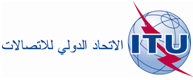 الجلسة العامةالوثيقة 15-A2 أكتوبر 2012الأصل: بالفرنسيةجمهورية الكاميرونجمهورية الكاميرونمقترحات مشتركة بشأن أعمال المؤتمرمقترحات مشتركة بشأن أعمال المؤتمر